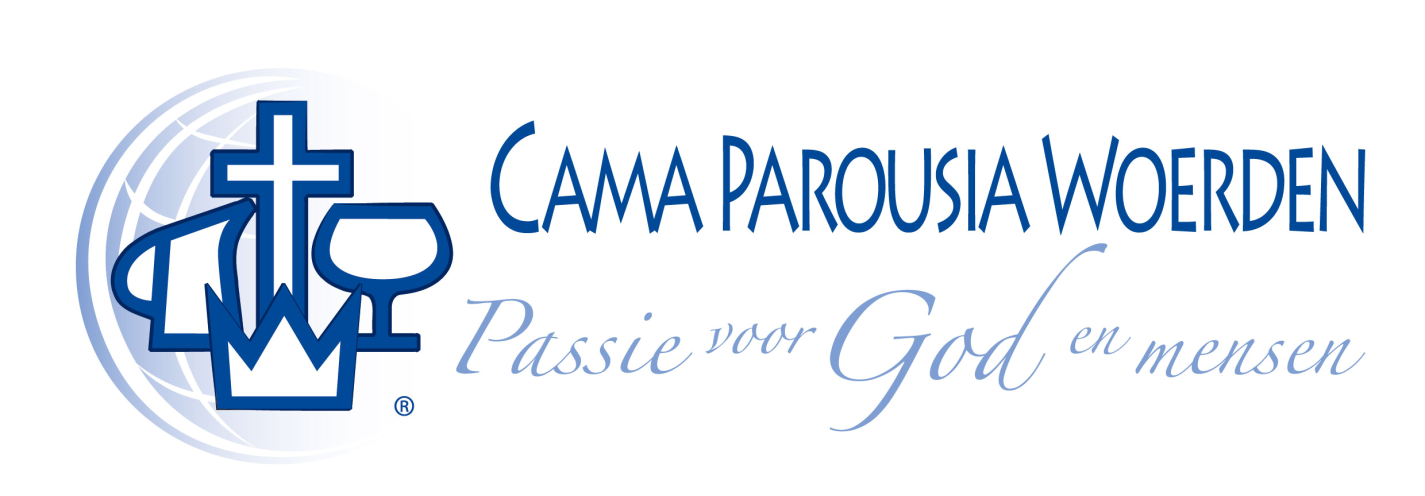 Inschrijfformulier lidmaatschapAls u lid wilt worden van onze gemeente dan graag dit inschrijfformulier gebruiken. U kunt dit vervolgens inleveren bij een van de oudsten van onze gemeente.
Ook als u al geregistreerd staat als gast verzoeken wij u dit formulier volledig in te vullen en te ondertekenen. Per volwassene graag één formulier gebruiken. Wilt u dit formulier persoonlijk inleveren bij één van de oudsten? 

Voor welke taak of taken in de gemeente zou u zich willen inzetten?De CAMA Parousia Gemeente Woerden gaat zorgvuldig met uw persoonsgegevens comform onze privacy statement zoals opgenomen op onze website www.camawoerden.nlHierbij verzoek ik te worden ingeschreven als lid van de CAMA Parousia Gemeente Woerden. Ik verklaar volledig bekend te zijn met de voorwaarden die gesteld worden aan het lidmaatschap zoals omschreven in art. 7b, d en e van de statuten, als ook de rechten en plichten van de leden zoals in de statuten en huishoudelijk reglement omschreven. Met deze aanvraag verklaar ik de statuten en het huishoudelijk reglement van de CAMA Parousia Gemeente Woerden te onderschrijven en te zullen respecteren. Handtekening_____________________________ Datum:______________________Datum: Geboortedatum:Voorletters:Geboorteplaats:Achternaam:	Roepnaam:Email adres:Adres:Postcode:Telefoonnr:Woonplaats:Mobiele Tel. Nr.VolwassendoopPlaats:Datum volwassendoop:Kerk/Gemeente:Gehuwd Ja / NeeJa / NeeJa / NeeTrouwdatum:Naam echtgenoot:Roepnaam, voorletters en geboortedatum van eventuele kind(eren):☐ Beamerteam☐ Stoelenploeg☐ Creativiteit☐ Koffieteam☐ Geluidsteam☐  Anders:☐ Kinderwerk☐ Tienerwerk